看護セミナー担当行　FAX（０２５）２６６－２３２２〒９５１－８１３３新潟市中央区川岸町２－１１新潟県看護研修センター内新潟県看護連盟E-ｍail  yuki@niigata-kangorenmei.jp３月１７日（土）平成２９年度看護セミナー参加申込書平成３０年　　月　　日施設・学校名　　　　　　　　　　　　　　　電話番号　　　　　　　　　　　　　　　　　申込責任者　　　　　　　　　　　　　　　　※　該当するところに○をつけてください。申込用紙に書ききれない場合は、この用紙をコピーしてください。リフレッシュタイムには癒しの音楽と、リトルベア白山浦店（新潟市中央福祉会就労センター白山浦）の手作りサンドイッチ、パン等の販売があります。どうぞご利用ください。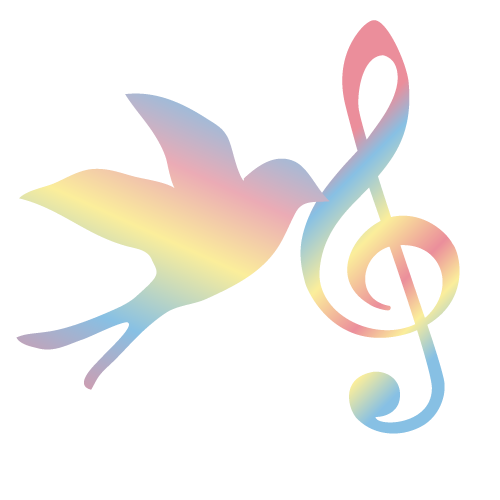 リフレッシュタイム歌のリクエスト募集中。　　　　　　　　　　　　　驚きと共に本物の感動、音楽の素晴らしさをお届けいたします。提出期日　　　３月２日（金）氏　名第１部10：30～12：30第２部14：00～15：30